CeciliaPaul Simon 1970 (recorded by Simon and Garfunkel)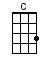 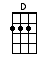 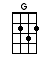 INTRO:  / 1 2 3 4 / [D] / [D] / [D] / [D] /[G] Celia, you're [C] breaking my [G] heartYou're [C] shaking my [G] confidence [D] dailyWhoa Ce-[C]ci-li-[G]a, I'm [C] down on my [G] kneesI'm [C] begging you [G] please to come [D] home[G] Celia, you're [C] breaking my [G] heartYou're [C] shaking my [G] confidence [D] dailyWhoa Ce-[C]ci-li-[G]a, I'm [C] down on my [G] kneesI'm [C] begging you [G] please to come [D] homeCome on [G] home[G] Making love in the [C] after-[D]noonWith Ce-[G]cilia [C] up in [D] my bed-[G]room (making love)[G] I got up to [C] wash my [D] faceWhen I [G] come back to [C] bed someone's [D] taken my [G] place[G] Celia, you're [C] breaking my [G] heartYou're [C] shaking my [G] confidence [D] dailyWhoa Ce-[C]ci-li-[G]a, I'm [C] down on my [G] kneesI'm [C] begging you [G] please to come [D] homeCome on [G] homeWhoa-o [C] oh oh [G] oh, whoa-o [C] oh oh [G] oh-oh [D] oh oh-oh-ohINSTRUMENTAL:[G] Celia, you're [C] breaking my [G] heartYou're [C] shaking my [G] confidence [D] dailyWhoa Ce-[C]ci-li-[G]a, I'm [C] down on my [G] kneesI'm [C] begging you [G] please to come [D] homeJubi-[C]la-[G]tion, she [C] loves me a-[G]gainI [C] fall on the [G] floor and I [D] laughingJubi-[C]la-[G]tion, she [C] loves me a-[G]gainI [C] fall on the [G] floor and I [D] laughingWhoa-o [C] oh, oh-[G]oh, oh [C] oh-oh-oh [G] ohOh [C] oh-oh-oh [G] oh, oh-oh [D] oh oh-oh-ohWhoa-o [C] oh, oh-[G]oh, oh [C] oh-oh-oh [G] ohOh [C] oh-oh-oh [G] oh, oh-oh [D] oh oh-oh-ohWhoa-o [C] oh, oh-[G]oh, oh [C] oh-oh-oh [G] ohOh [C] oh-oh-oh [G] oh, oh-oh [D] oh oh-oh-oh [G]www.bytownukulele.ca